   ;      ;      ;      ;      ;      ;                 Universidade Federal de Alagoas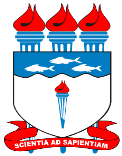                   Instituto de Ciências Biológicas e da Saúde                  Programa de Pós-graduação em Ciências da SaúdeSECRETARIA ACADÊMICARELATORIO DE ATIVIDADES        Mestrado                    1 ano               2 ano          Doutorado                  1 ano               2 ano                3 ano             4 anoO Currículo Lattes também será consultado para o acompanhamento das atividades dos alunos.É necessário atualizá-lo no mesmo período da apresentação do relatório.1 - Identificação do alunoNome Completo Nome Completo Nome Completo Matrícula nº                                                                 Linha de pesquisaAno de Ingresso2 - Dados sobre bolsa (caso possua)Instituição financiadoraPeríodo de vigência (dia, mês e ano)3 – Orientação Orientador (Nome Completo)Orientador (Nome Completo)Orientador (Nome Completo)Orientador (Nome Completo)Instituição/Unidade Acadêmica/LaboratórioTelefoneEndereço eletrônicoEndereço eletrônicoCo-orientador (Nome Completo) Co-orientador (Nome Completo) Co-orientador (Nome Completo) Co-orientador (Nome Completo) Instituição/Unidade Acadêmica/LaboratórioTelefoneEndereço eletrônicoEndereço eletrônicoTítulo da Dissertação/TeseTítulo da Dissertação/TeseTítulo da Dissertação/TesePrevisão de defesa(mês e ano)4 – Disciplinas Cursadas CódigoNome da disciplina cursada e/ou em andamentoPrograma de Pós-GraduaçãoPrograma de Pós-GraduaçãoStatusStatusTipoTipoConceitoSemestreCréditosCódigoNome da disciplina cursada e/ou em andamentoCiências da SaúdeOutro ConcluídoEm andamentoObrigatóriaEletivaConceitoSemestre5 – Atividades Acadêmicas Desenvolvidas (cursos, seminários, palestras, workshops, trabalho de campo, estágios/atividades em outras instituições etc. obs.: não relacionar atividades vinculadas às disciplinas, como exemplo estágio docência)Atividades de orientação de alunos e estagiários (especificar nome e nível dos orientandos, nome do projeto e período)6 – Identificação do Projeto Título do Projeto de dissertação/teseEquipe do Projeto (citar o nome, titulação, instituição e participação no projeto) FinanciadoresAgência/Tipo de financiamento (bolsa/financeiro)/período de vigênciaResumo do projeto e palavras-chave (máximo 1 página)Objetivos (máximo de 1 página)Cronograma de execução 7 – Relatório do Desenvolvimento do Projeto (entregar como anexo)Cronograma executado (Caso se aplique: listar as dificuldades que levaram ao não-cumprimento do cronograma previsto e as alternativas de superação com previsão de novo cronograma de execução)Principais resultados (máximo de 3 páginas)Perspectivas Novo cronograma de execução (caso haja)8 – Produção Científica e/ou tecnológicaRelação dos trabalhos publicados (ou aceitos) em periódicos especializados (título, autores, nome do periódico, fator de impacto, qualis para medicina 2). Relação dos trabalhos submetidos para publicação em periódicos especializados (título, autores, nome do periódico, fator de impacto, qualis para medicina 2). Relação dos manuscritos em preparação para publicação em periódicos especializados (título, autores, nome do periódico, fator de impacto, qualis para medicina 2, previsão de submissão). Relação de trabalhos apresentados em congressos e reuniões cientificas (título, autores, nome do evento, abrangência – local, nacional ou internacional, local e data)9 – AssinaturasMaceió, ____/____/______________________________________________Assinatura do aluno_________________________________Assinatura do orientador